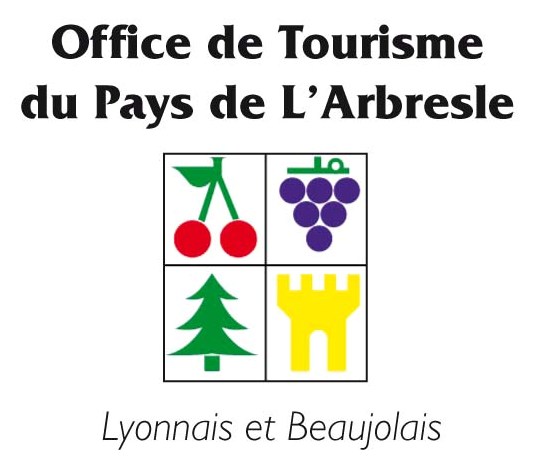 CONDITIONS GENERALES DE VENTEDES offres « Balades gourmandes au Pays de L’Arbresle » et « DIMANCHES ELECTRIQUES »1. Champ d’application et opposabilité des conditions générales de vente1.1. Les présentes conditions générales de vente (ci-après les « CGV ») s’appliquent aux offres suivantes proposées par l’Office du Tourisme du Pays de l’Arbresle (ci-après les « Offres ») : « Balades gourmandes au Pays de L’Arbresle - Formules « Journée » et « 2 jours » « Dimanches électriques » - Formules « demi-journée » et « Journée » Elles ont pour objet d’informer le consommateur, par écrit et préalablement à la conclusion des contrats portant sur les offres précitées, notamment du contenu des prestations proposées, du prix, des modalités de paiement et des conditions d’annulation des contrats.1.2. Le fait de procéder à une réservation de l’une des Offres implique l’acceptation préalable du consommateur (ci-après l’« Acheteur »).1.3. Aucune condition particulière, ni autres conditions générales émanant de l’Acheteur ne peuvent, sans accord exprès de l’Office de Tourisme du Pays de l’Arbresle, prévaloir sur les CGV.Toute condition contraire posée par l’Acheteur sera donc, à défaut d’acceptation expresse, inopposable à l’Office du Tourisme du Pays de l’Arbresle quel que soit le moment où elle aura pu être portée à sa connaissance.1.4. Le fait que l’Office du Tourisme du Pays de l’Arbresle ne se prévale pas à un moment donné de l’une quelconque des clauses des CGV, ne peut être interprété comme valant renonciation à se prévaloir ultérieurement de l’une quelconque desdites clauses.2. L’organisateur Les Offres sont commercialisées par l’Office de Tourisme du Pays de L’Arbresle dont le siège social est situé 117 rue Pierre Passemard à L’Arbresle (69210).Le numéro SIRET de la structure est : 246 900 625 000 53.L’Office de Tourisme du Pays de L’Arbresle est immatriculé au registre des opérateurs de voyages et de séjours sous le numéro : IM069180007.Contacts : 04 74 01 48 87 – officedetourisme@paysdelarbresle.fr3. Conditions de séjour3.1. Durée des séjoursPour la formule « Journée » de l’offre « Balades gourmandes au Pays de L’Arbresle » :Les séjours sont d’une durée de 8h et se déroulent du lundi au dimanche inclus.Pour la formule « Deux jours » de l’offre « Balades gourmandes au Pays de L’Arbresle » :Les séjours sont d’une durée de 48h et se déroulent du lundi au dimanche inclus.Pour la formule « Demi-journée » de l’offre « Dimanches électriques » :Les séjours sont d’une durée de 4h et se déroulent exclusivement les dimanches.Pour la formule « Journée » de l’offre « Dimanches électriques » :Les séjours sont d’une durée de 7h et se déroulent exclusivement les dimanches.3.2. PrestationsPour la formule « Journée » de l’offre « Balades gourmandes au Pays de L’Arbresle » :La formule   comprend les prestations suivantes :La fiche RandonnéeLe pique-nique pour la randonnée composé de produits du terroirPour le détail des produits de l’offre « Balades gourmandes », il est fait référence à la rubrique « Balades gourmandes » sur le site de l’Office de Tourisme du Pays de L’Arbresle.Pour la formule « Deux jours » de l’offre « Balades gourmandes au Pays de L’Arbresle » :La formule comprend les prestations suivantes :La fiche Randonnée Le pique-nique composé de produits du terroir pour la randonnée du jour 1Le dîner proposé par l’hébergement d’accueil de l’offre sélectionnée par l’acheteurLa nuitée dans l’hébergement d’accueil de l’offre sélectionnée par l’acheteurLe petit déjeunerPour le détail de l’offre « Balades gourmandes », il est fait référence à la rubrique « Balades gourmandes » sur le site de l’Office de Tourisme du Pays de L’Arbresle.Le niveau de gamme des hébergements partenaires de l’offre est détaillé à la rubrique « Balades gourmandes » sur le site de l’Office de Tourisme du Pays de L’Arbresle.Pour la formule « Demi-journée » de l’offre « Dimanches électriques » :La formule comprend les prestations suivantes :La mise à disposition d’un VTT électrique et d’un casque de protection sauf si les Acheteurs disposent de leur propre VTT et casqueL’accompagnement et l’encadrement par un professionnelPour le détail de l’offre « Dimanches électriques », il est fait référence à la rubrique « Dimanches électriques » sur le site de l’Office de Tourisme du Pays de L’Arbresle.Pour la formule « Journée » de l’offre « Dimanches électriques » :La formule comprend les prestations suivantes :La mise à disposition d’un VTT électrique et d’un casque de protection sauf si les Acheteurs disposent de leur propre VTT et casqueLe panier pique-niqueL’accompagnement et l’encadrement par un professionnelPour le détail de l’offre « Dimanches électriques », il est fait référence à la rubrique « Dimanches électriques » sur le site de l’Office de Tourisme du Pays de L’Arbresle.3.3. Equipements	Pour les formules « demi-journée » et « Journée » de l’offre « Dimanches électriques » :Les VTT électriques mis à disposition sont des vélos de marque Haibike modèle Hardseven 3.5 – taille S et M.La flotte mise à disposition dans cette offre par l’Office de Tourisme se compose de 10 vélos.3.4. Jours et heures d’arrivée et de départPour la formule « Journée » de l’offre « Balades gourmandes au Pays de L’Arbresle » :Les séjours se déroulent aux dates convenues dans les contrats. Les Acheteurs étant en totale autonomie, il n’est pas fixé d’heure d’arrivée et de départ.Pour la formule « Deux jours » de l’offre « Balades gourmandes au Pays de L’Arbresle » :Les séjours se déroulent aux dates convenues dans les contrats et débutent à partir de 11h le jour 1 pour s’achever au plus tard à 18h le jour 2. Pour la formule « Demi-journée » de l’offre « Dimanches électriques » :Les séjours se déroulent aux dates convenues dans les contrats et débutent à 9h pour s’achever au plus tard à 13h. Pour la formule « Journée » de l’offre « Dimanches électriques » :Les séjours se déroulent aux dates convenues dans les contrats et débutent à 9h pour s’achever au plus tard à 16h. 3.5. AnimauxLes animaux ne sont pas acceptés dans le cadre de la formule « Deux jours » de l’offre « Balades gourmandes au Pays de L’Arbresle » et des deux formules de l’offre « Dimanches électriques ».4. Réservation4.1. Modalités et moyens de réservationPour la formule « Journée » de l’offre « Balades gourmandes au Pays de L’Arbresle » :Les réservations peuvent s’effectuer au guichet de l’Office de Tourisme (18 place Sapéon à L’Arbresle) et en ligne sur le site de l’Office de Tourisme (www.arbresletourisme.fr) selon la procédure suivante.L’Acheteur sélectionne la balade de son choix en fonction des disponibilités et réserve le nombre de pique-nique souhaité à la date indiquée.Pour les réservations en ligne, l’Acheteur reçoit instantanément un email de confirmation de réservation puis dans les 24h un mail détaillé de l’Office de Tourisme auquel sont joints le contrat, la fiche de la randonnée sélectionnée ainsi que l’ensemble des informations pratiques de l’offre.Pour les réservations au guichet, l’Acheteur se voit remettre le ticket de caisse correspondant à sa réservation puis il reçoit dans les 24h un mail détaillé de l’Office de Tourisme auquel sont joints le contrat, la fiche de la randonnée sélectionnée ainsi que l’ensemble des informations pratiques de l’offre.Pour la formule « Deux jours » de l’offre « Balades gourmandes au Pays de L’Arbresle » :Les réservations ne peuvent s’effectuer qu’en ligne sur le site de l’Office de Tourisme (www.arbresletourisme.fr) selon la procédure suivante.L’Acheteur sélectionne l’offre de séjour disponible aux dates souhaitées et adresse une demande de réservation à resa.balades.gourmandes@gmail.com.L’Acheteur reçoit dans les 24h :une confirmation de réservation accompagnée du lien suivant par le biais duquel il pourra procéder au paiement en ligne de son séjour selon les modalités précisées à l’article 3.2,ou, en cas d’indisponibilité, une invitation à sélectionner une autre offre de séjour « Balades gourmandes ».Suite au paiement en ligne, l’Office de Tourisme adresse dans les 24h et par mail, le contrat de réservation à l’Acheteur.Pour la formule « Demi-journée » de l’offre « Dimanches électriques » :Les réservations peuvent s’effectuer au guichet de l’Office de Tourisme (18 place Sapéon à L’Arbresle) et en ligne sur le site de l’Office de Tourisme (www.arbresletourisme.fr) selon la procédure suivante.L’Acheteur sélectionne la balade de son choix en fonction des disponibilités, précise le nombre de participants et le cas échéant, le nombre de vélos devant être mis à disposition dans la limite des stocks disponibles.Pour les réservations en ligne, l’Acheteur reçoit instantanément un mail de confirmation de réservation puis dans les 24h un email détaillé de l’Office de Tourisme auquel sont joints le contrat ainsi que l’ensemble des informations pratiques de l’offre.Pour les réservations au guichet, l’Acheteur se voit remettre le ticket de caisse correspondant à sa réservation puis il reçoit dans les 24h un email détaillé de l’Office de Tourisme auquel sont joints le contrat ainsi que l’ensemble des informations pratiques de l’offre.Pour la formule « Journée » de l’offre « Dimanches électriques » :Les réservations peuvent s’effectuer au guichet de l’Office de Tourisme (18 place Sapéon à L’Arbresle) et en ligne sur le site de l’Office de Tourisme (www.arbresletourisme.fr) selon la procédure suivante.L’Acheteur sélectionne la balade de son choix en fonction des disponibilités, précise le nombre de participants, le nombre de paniers pique-nique et le cas échéant, le nombre de vélos devant être mis à disposition dans la limite des stocks disponibles.Pour les réservations en ligne, l’Acheteur reçoit instantanément un email de confirmation de réservation puis dans les 24h un email détaillé de l’Office de Tourisme auquel sont joints le contrat ainsi que l’ensemble des informations pratiques de l’offre.Pour les réservations au guichet, l’Acheteur se voit remettre le ticket de caisse correspondant à sa réservation puis il reçoit dans les 24h un mail détaillé de l’Office de Tourisme auquel sont joints le contrat ainsi que l’ensemble des informations pratiques de l’offre.4.2. Modalités de paiementPour la formule « Journée » de l’offre « Balades gourmandes au Pays de L’Arbresle » :Le paiement peut s’effectuer au guichet de l’Office de Tourisme, par chèque ou en espèces ainsi qu’en ligne, par carte bancaire, via la solution de paiement en ligne sécurisée One Shot Pay et est débité immédiatement.Lors du paiement en ligne, l’Acheteur est renvoyé directement sur la page web sécurisée de One Shot Pay.Les Conditions générales d’utilisation de One Shot Pay sont disponibles sur le lien suivant : https://www.arbresletourisme.fr/about/.Pour la formule « Deux jours » de l’offre « Balades gourmandes au Pays de L’Arbresle » :Le paiement ne peut s’effectuer qu’en ligne, par carte bancaire, via la solution de paiement en ligne sécurisée One Shot Pay et est débité immédiatement.Lors du paiement l’Acheteur est renvoyé directement sur la page web sécurisée de One Shot Pay.Les Conditions générales d’utilisation de One Shot Pay sont disponibles sur le le lien suivant : https://www.arbresletourisme.fr/about/.Pour la formule « Demi-journée » de l’offre « Dimanches électriques » :Le paiement peut s’effectuer au guichet de l’Office de Tourisme, par chèque ou en espèces ainsi qu’en ligne, par carte bancaire, via la solution de paiement en ligne sécurisée One Shot Pay et est débité immédiatement.Lors du paiement en ligne, l’Acheteur est renvoyé directement sur la page web sécurisée de One Shot Pay.Les Conditions générales d’utilisation de One Shot Pay sont disponibles sur le lien suivant : https://www.arbresletourisme.fr/about/.Pour la formule « Journée » de l’offre « Dimanches électriques » :Le paiement peut s’effectuer au guichet de l’Office de Tourisme, par chèque ou en espèces ainsi qu’en ligne, par carte bancaire, via la solution de paiement en ligne sécurisée One Shot Pay et est débité immédiatement.Lors du paiement en ligne, l’Acheteur est renvoyé directement sur la page web sécurisée de One Shot Pay.Les Conditions générales d’utilisation de One Shot Pay sont disponibles sur le lien suivant : https://www.arbresletourisme.fr/about/.5. Les tarifsLes tarifs des différents formules objets des CGV sont détaillés aux rubriques « Balades gourmandes » et « Dimanches électriques » sur le site de l’Office de Tourisme du Pays de L’Arbresle. Ces tarifs, exprimés toutes taxes comprises sont applicables du 23 mars 2019 au 31 décembre 2019. Pour la formule « Journée » de l’offre « Balades gourmandes au Pays de L’Arbresle » :Les prix comprennent :La fiche randonnée Le pique-nique composé de produits du terroirPour la formule « Deux jours » de l’offre « Balades gourmandes au Pays de L’Arbresle » :Les prix comprennent :La fiche randonnée pour la balade du 1er jourLe pique-nique composé de produits du terroirLe dîner et le petit déjeunerLa nuitée en gîte ou chambre d’hôtesLes prix ne comprennent pas :Les boissons du dînerLes activités du jour 2La taxe de séjour qui sera versée directement à l’hébergeur à l’issue du séjour conformément aux tarifs en vigueur.Pour la formule « Demi-journée » de l’offre « Dimanches électriques » :Les prix comprennent :La mise à disposition d’un VTT électrique et d’un casque de protection sauf si les Acheteurs disposent de leur propre VTT et casqueL’accompagnement et l’encadrement par un professionnelPour la formule « Journée » de l’offre « Dimanches électriques » :Les prix comprennent :La mise à disposition d’un VTT électrique et d’un casque de protection sauf si les Acheteurs disposent de leur propre VTT et casqueLe panier pique-niqueL’accompagnement et l’encadrement par un professionnel6. Modification des contrats Les dispositions énoncées ci-après sont communes à l’ensemble des Offres objets des CGVLorsque, avant le départ de l’Acheteur, l’Office de Tourisme du Pays de L’Arbresle se trouve contraint d’apporter une modification à l’un des éléments essentiels du contrat, l’Acheteur peut, sans préjuger des recours en réparation pour dommages éventuellement subis, et après en avoir été informé par  l’Office de Tourisme du Pays de L’Arbreslepar tout moyen permettant d’en obtenir un accusé de réception :- soit résilier son contrat et obtenir le remboursement des sommes versées ;- soit accepter la modification proposée par l’Office de Tourisme du Pays de L’Arbresle Un avenant au contrat précisant les modifications apportées est alors signé par les parties ; toute diminution de prix vient en déduction des sommes déjà acquittées par l’Acheteur et, si le paiement déjà effectué par ce dernier excède le prix de la prestation modifiée, le trop-perçu doit lui être restitué avant la date de son départ.Lorsque, après le départ, un des éléments essentiels du contrat ne peut être exécuté, l’Office de Tourisme du Pays de L’Arbresle doit, sauf impossibilité dûment justifiée, proposer à l'Acheteur des prestations en remplacement de celles qui ne sont pas fournies. L’Office de Tourisme du Pays de L’Arbresle prend à sa charge les suppléments de prix qui en résultent ou rembourse la différence de prix entre les prestations prévues et fournies. Si l'Acheteur n'accepte pas la modification proposée, l’Office de Tourisme du Pays de L’Arbresle doit lui procurer les titres de transport nécessaires à son retour, sans préjudice des dommages et intérêts auxquels l'Acheteur pourrait prétendre. 7. Annulation des contratsLes dispositions énoncées ci-après sont communes à l’ensemble des Offres objets des CGV.Du fait de l’Office de Tourisme du Pays de L’ArbresleLorsque, avant le départ de l’Acheteur, l’Office de Tourisme du Pays de L’Arbresle annule le séjour, il doit informer l’Acheteur par tout moyen permettant d’en obtenir un accusé de réception.L’Acheteur, sans préjuger des recours en réparation des dommages éventuellement subis, obtient de l’Office de Tourisme du Pays de L’Arbresle le remboursement immédiat et sans pénalité des sommes versées.Les dispositions du présent article ne font en aucun cas obstacle à la conclusion d’un accord amiable ayant pour objet l’acceptation, par l’Acheteur, d’un séjour de substitution proposé par l’Office de Tourisme du Pays de L’Arbresle.Du fait de l’AcheteurL’annulation du séjour du fait de l’Acheteur plus de 30 jours avant la date de départ n’entraîne aucune pénalité. Toute annulation moins de trente jours avant la date de départ entraîne les retenues suivantes : Le départ prématuré de l’Acheteur durant le séjour ne donne lieu à aucun remboursement de la part de l’Office de Tourisme du Pays de L’Arbresle. 8. RétractationLes Offres étant qualifiées de prestations de services d’hébergement et d’activités de loisirs ne sont pas couvertes par un droit de rétractation au bénéfice de l’Acheteur.9. AssuranceL’Office de Tourisme du Pays de L’Arbresle est adhérent de l’Association Professionnelle de Solidarité du Tourisme et bénéficie, pour exercer les activités énoncées de l’ensemble des assurances, garanties financières et autorisations prévues par le Code du tourisme.10. Cession des contratsLes dispositions énoncées ci-après sont communes à l’ensemble des Offres f objets des CGV.L’Acheteur peut, avant le début du séjour et après en avoir informé l’Office de Tourisme du Pays de L’Arbresle au moins deux (2) jours avant la date de départ, céder son contrat à une personne qui remplit toutes les conditions requises pour le séjour.11. Traitement des données personnellesConformément à la réglementation en vigueur et notamment au Règlement Européen, dit RGPD, et à la Loi Informatique et Libertés modifiée à la suite, l’Acheteur est informé que ses données nominatives font l’objet d’un traitement automatisé par l’Office de Tourisme du Pays de L’Arbresle.La base légale du traitement est l’exécution du contrat.Les données personnelles sollicitées et reçues de l’Acheteur correspondent aux informations requises pour la bonne réalisation du séjour et permettent à l’Office de Tourisme du Pays de L’Arbresle de l’identifier, de communiquer avec lui, et d’assurer une bonne gestion de son séjour. Elles sont exclusivement destinées à cette fin.Les destinataires des données personnelles sont l’Office de Tourisme du Pays de L’Arbresle et son personnel habilité à connaitre des données de l’Acheteur en raison de leurs fonctions. L’Office de Tourisme du Pays de L’Arbresle met en œuvre toute mesure de protection appropriée pour assurer la sécurité, la confidentialité et l’intégrité des données personnelles recueillies. Les données personnelles de l’Acheteur sont conservées pendant la durée strictement nécessaire à la bonne gestion de son séjour et en tout état de cause, pendant une durée n’excédant pas cinq (5) ans à compter de la fin du contrat.L’Acheteur dispose d’un droit d’accès, de rectification, d’opposition, de portabilité, de limitation du traitement et d’effacement (suppression) de ses données personnelles qu’il peut exercer, à tout moment, en adressant une demande à l’une des adresses suivantes : par courrier électronique à officedetourisme@paysdelarbresle.fr ou/et par courrier par voie postale à : Office de Tourisme du Pays de L’Arbresle, 117 rue Pierre Passemard, L’Arbresle (69210).Il lui sera répondu dans un délai d’un (1) mois. L’Acheteur dispose également d’un recours auprès de la Commission nationale de l’informatique et des libertés (CNIL). Il peut toutefois, au préalable faire part de sa réclamation à l’Office de Tourisme du Pays de L’Arbresle par courrier électronique qui lui répondra sous un délai de deux (2) mois.En toute hypothèse, l’Acheteur devra justifier de son identité en adressant une copie recto-verso de sa pièce d’identité.12. RéclamationsLes dispositions énoncées ci-après sont communes à l’ensemble des Offres objets des CGV. Les réclamations ou contestations seront toujours reçues avec une bienveillance attentive, la bonne foi étant toujours présumée chez celui qui prend la peine d’exposer le litige.Toute réclamation devra être faite dans un délai de 15 jours ouvrés après l’achèvement du séjour au service clients de l’Office de Tourisme :- Soit par courrier : Office de Tourisme du Pays de L’Arbresle – 18, place Sapéon – 69210 L’ARBRESLE- France.
- Soit par email à officedetourisme@paysdelarbresle.frCette réclamation devra être motivée et accompagnée le cas échéant des justificatifs du préjudice subi (photographies…). 13. MédiationLes dispositions énoncées ci-après sont communes à l’ensemble des Offres objets des CGV L’Acheteur est invité, en cas de litige, à engager gratuitement un processus de règlement extrajudiciaire en saisissant le médiateur du Commerce Coopératif et Associé.Les modalités de saisine de cet organe sont précisées à l’adresse suivante : www.mcca-mediation.fr/votre-reclamation.A défaut de règlement à l'amiable, tout litige relatif aux ventes régies par les présentes conditions générales sera porté devant la juridiction compétente par la partie la plus diligente.14. Date d’entrée en vigueur des CGVLes CGV entrent en vigueur au 23 mars 2019 et sont applicables jusqu’au 31 décembre 2019.15. Modification des CGVL’Office de Tourisme du Pays de L’Arbresle se réserve la possibilité de modifier les CGV.Le contenu des CGV engage l’Office de Tourisme du Pays de L’Arbresle, à moins que des modifications dans ces informations n'aient été clairement portées par écrit à la connaissance des intéressés avant la conclusion du contrat. Annexe 1 : mentions obligatoiresArt. R. 211-3.-Toute offre et toute vente des prestations mentionnées à l'article L. 211-1 donnent lieu à la remise de documents appropriés qui répondent aux règles définies par la présente section. 
Art. R. 211-3-1.-L'échange d'informations précontractuelles ou la mise à disposition des conditions contractuelles est effectué par écrit. Ils peuvent se faire par voie électronique. Sont mentionnés le nom ou la raison sociale et l'adresse de l'organisateur ou du détaillant ainsi que l'indication de son immatriculation au registre prévu à l'article L. 141-3 ou, le cas échéant, le nom, l'adresse et l'indication de l'immatriculation de la fédération ou de l'union mentionnées au deuxième alinéa de l'article R. 211-2. 
Art. R. 211-4.-Préalablement à la conclusion du contrat, l'organisateur ou le détaillant doit communiquer au voyageur les informations suivantes : 1° Les caractéristiques principales des services de voyage : a) La ou les destinations, l'itinéraire et les périodes de séjour, avec les dates et, lorsque le logement est compris, le nombre de nuitées comprises ; b) Les moyens, caractéristiques et catégories de transport, les lieux, dates et heures de départ et de retour, la durée et le lieu des escales et des correspondances. Lorsque l'heure exacte n'est pas encore fixée, l'organisateur ou le détaillant informe le voyageur de l'heure approximative du départ et du retour ; c) La situation, les principales caractéristiques et, s'il y a lieu, la catégorie touristique de l'hébergement en vertu des règles du pays de destination ; d) Les repas fournis ; e) Les visites, les excursions ou les autres services compris dans le prix total convenu pour le contrat ; f) Lorsque cela ne ressort pas du contexte, si les services de voyage éventuels seront fournis au voyageur en tant que membre d'un groupe et, dans ce cas, si possible, la taille approximative du groupe ; g) Lorsque le bénéfice d'autres services touristiques fournis au voyageur repose sur une communication verbale efficace, la langue dans laquelle ces services seront fournis ; h) Des informations sur le fait de savoir si le voyage ou le séjour de vacances est, d'une manière générale, adapté aux personnes à mobilité réduite et, à la demande du voyageur, des informations précises sur l'adéquation du voyage ou du séjour de vacances aux besoins du voyageur ; 
2° La dénomination sociale et l'adresse géographique de l'organisateur et du détaillant, ainsi que leurs coordonnées téléphoniques et, s'il y a lieu, électroniques ; 3° Le prix total incluant les taxes et, s'il y a lieu, tous les frais, redevances ou autres coûts supplémentaires, ou, quand ceux-ci ne peuvent être raisonnablement calculés avant la conclusion du contrat, une indication du type de coûts additionnels que le voyageur peut encore avoir à supporter ; 4° Les modalités de paiement, y compris le montant ou le pourcentage du prix à verser à titre d'acompte et le calendrier pour le paiement du solde, ou les garanties financières à verser ou à fournir par le voyageur ; 5° Le nombre minimal de personnes requis pour la réalisation du voyage ou du séjour et la date limite mentionnée au III de l'article L. 211-14 précédant le début du voyage ou du séjour pour une éventuelle résolution du contrat au cas où ce nombre ne serait pas atteint ; 6° Des informations d'ordre général concernant les conditions applicables en matière de passeports et de visas, y compris la durée approximative d'obtention des visas, ainsi que des renseignements sur les formalités sanitaires, du pays de destination ; 7° Une mention indiquant que le voyageur peut résoudre le contrat à tout moment avant le début du voyage ou du séjour, moyennant le paiement de frais de résolution appropriés ou, le cas échéant, de frais de résolution standard réclamés par l'organisateur ou le détaillant, conformément au I de l'article L. 211-14 ; 8° Des informations sur les assurances obligatoires ou facultatives couvrant les frais de résolution du contrat par le voyageur ou sur le coût d'une assistance, couvrant le rapatriement, en cas d'accident, de maladie ou de décès.En ce qui concerne les forfaits définis au e du 2° du A du II de l'article L. 211-2, l'organisateur ou le détaillant et le professionnel auxquels les données sont transmises veillent à ce que chacun d'eux fournisse, avant que le voyageur ne soit lié par un contrat, les informations énumérées au présent article dans la mesure où celles-ci sont pertinentes pour les services de voyage qu'ils offrent.Le formulaire par lequel les informations énumérées au présent article sont portées à la connaissance du voyageur est fixé par arrêté conjoint du ministre chargé du tourisme et du ministre chargé de l'économie et des finances. Cet arrêté précise les informations minimales à porter à la connaissance du voyageur lorsque le contrat est conclu par téléphone. Art. R. 211-5.-Les informations mentionnées aux 1°, 3°, 4°, 5° et 7° de l'article R. 211-4 communiquées au voyageur font partie du contrat et ne peuvent être modifiées que dans les conditions définies à l'article L. 211-9. Art. R. 211-6.-Le contrat doit comporter, outre les informations définies à l'article R. 211-4, les informations suivantes : 
1° Les exigences particulières du voyageur que l'organisateur ou le détaillant a acceptées ;2° Une mention indiquant que l'organisateur ainsi que le détaillant sont responsables de la bonne exécution de tous les services de voyage compris dans le contrat conformément à l'article L. 211-16 et qu'ils sont tenus d'apporter une aide au voyageur s'il est en difficulté, conformément à l'article L. 211-17-1 ; 3° Le nom de l'entité chargée de la protection contre l'insolvabilité et ses coordonnées, dont son adresse géographique ; 4° Le nom, l'adresse, le numéro de téléphone, l'adresse électronique et, le cas échéant, le numéro de télécopieur du représentant local de l'organisateur ou du détaillant, d'un point de contact ou d'un autre service par l'intermédiaire duquel le voyageur peut contacter rapidement l'organisateur ou le détaillant et communiquer avec lui de manière efficace, demander une aide si le voyageur est en difficulté ou se plaindre de toute non-conformité constatée lors de l'exécution du voyage ou du séjour ; 5° Une mention indiquant que le voyageur est tenu de communiquer toute non-conformité qu'il constate lors de l'exécution du voyage ou du séjour conformément au II de l'article L. 211-16 ; 6° Lorsque des mineurs, non accompagnés par un parent ou une autre personne autorisée, voyagent sur la base d'un contrat comprenant un hébergement, des informations permettant d'établir un contact direct avec le mineur ou la personne responsable du mineur sur le lieu de séjour du mineur ;7° Des informations sur les procédures internes de traitement des plaintes disponibles et sur les mécanismes de règlement extrajudiciaire des litiges et, s'il y a lieu, sur l'entité dont relève le professionnel et sur la plateforme de règlement en ligne des litiges prévue par le règlement (UE) n° 524/2013 du Parlement européen et du Conseil ; 8° Des informations sur le droit du voyageur de céder le contrat à un autre voyageur conformément à l'article L. 211-11.En ce qui concerne les forfaits définis au e du 2° du A du II de l'article L. 211-2, le professionnel auquel les données sont transmises informe l'organisateur ou le détaillant de la conclusion du contrat donnant lieu à la création d'un forfait. Le professionnel lui fournit les informations nécessaires pour lui permettre de s'acquitter de ses obligations en tant qu'organisateur. Dès que l'organisateur ou le détaillant est informé de la création d'un forfait, il fournit au voyageur, sur un support durable, les informations mentionnées aux 1° à 8°. Art. R. 211-7.-Le voyageur peut céder son contrat à un cessionnaire qui remplit les mêmes conditions que lui pour effectuer le voyage ou le séjour, tant que ce contrat n'a produit aucun effet. Sauf stipulation plus favorable au cédant, celui-ci est tenu d'informer l'organisateur ou le détaillant de sa décision par tout moyen permettant d'en obtenir un accusé de réception au plus tard sept jours avant le début du voyage. Cette cession n'est soumise, en aucun cas, à une autorisation préalable de l'organisateur ou du détaillant. Art. R. 211-8.-Lorsque le contrat comporte une possibilité expresse de révision du prix, dans les limites prévues à l'article L. 211-12, il mentionne les modalités précises de calcul, tant à la hausse qu'à la baisse, des variations des prix, notamment le montant des frais de transport et taxes y afférentes, la ou les devises qui peuvent avoir une incidence sur le prix du voyage ou du séjour, la part du prix à laquelle s'applique la variation, ainsi que le cours de la ou des devises retenu comme référence lors de l'établissement du prix figurant au contrat. En cas de diminution du prix, l'organisateur ou le détaillant a le droit de déduire ses dépenses administratives réelles du remboursement dû au voyageur. A la demande du voyageur, l'organisateur ou le détaillant apporte la preuve de ces dépenses administratives. Art. R. 211-9.-Lorsque, avant le départ du voyageur, l'organisateur ou le détaillant se trouve contraint d'apporter une modification à l'un des éléments essentiels du contrat, s'il ne peut pas satisfaire aux exigences particulières mentionnées au 1° de l'article R. 211-6, ou en cas de hausse du prix supérieure à 8 %, il informe le voyageur dans les meilleurs délais, d'une manière claire, compréhensible et apparente, sur un support durable : 1° Des modifications proposées et, s'il y a lieu, de leurs répercussions sur le prix du voyage ou du séjour ; 2° Du délai raisonnable dans lequel le voyageur doit communiquer à l'organisateur ou au détaillant la décision qu'il prend ; 3° Des conséquences de l'absence de réponse du voyageur dans le délai fixé ; 4° S'il y a lieu, de l'autre prestation proposée, ainsi que de son prix. Lorsque les modifications du contrat ou la prestation de substitution entraînent une baisse de qualité du voyage ou du séjour ou de son coût, le voyageur a droit à une réduction de prix adéquate. Si le contrat est résolu et le voyageur n'accepte pas d'autre prestation, l'organisateur ou le détaillant rembourse tous les paiements effectués par le voyageur ou en son nom dans les meilleurs délais et en tout état de cause au plus tard quatorze jours après la résolution du contrat, sans préjudice d'un dédommagement en application de l'article L. 211-17. 
Art. R. 211-10.-L'organisateur ou le détaillant procède aux remboursements requis en vertu des II et III de l'article L. 211-14 ou, au titre du I de l'article L. 211-14, rembourse tous les paiements effectués par le voyageur ou en son nom moins les frais de résolution appropriés. Ces remboursements au profit du voyageur sont effectués dans les meilleurs délais et en tout état de cause dans les quatorze jours au plus tard après la résolution du contrat. Dans le cas prévu au III de l'article L. 211-14, l'indemnisation supplémentaire que le voyageur est susceptible de recevoir est au moins égale à la pénalité qu'il aurait supportée si l'annulation était intervenue de son fait à cette date. 
Art. R. 211-11.-L'aide due par l'organisateur ou le détaillant en application de l'article L. 211-17-1 consiste notamment : 1° A fournir des informations utiles sur les services de santé, les autorités locales et l'assistance consulaire ; 2° A aider le voyageur à effectuer des communications longue distance et à trouver d'autres prestations de voyage. L'organisateur ou le détaillant est en droit de facturer un prix raisonnable pour cette aide si cette difficulté est causée de façon intentionnelle par le voyageur ou par sa négligence. Le prix facturé ne dépasse en aucun cas les coûts réels supportés par l'organisateur ou le détaillant.Date d’annulation (en jours calendaires)Frais d’annulation par personne (exprimés en pourcentage du montant du voyage ou en euros)De 30 à 21 jours avant le départ25%De 20 à 8 jours avant le départ50%De 7 jours à la veille départ75%La veille du départ90%Le jour du départ100%